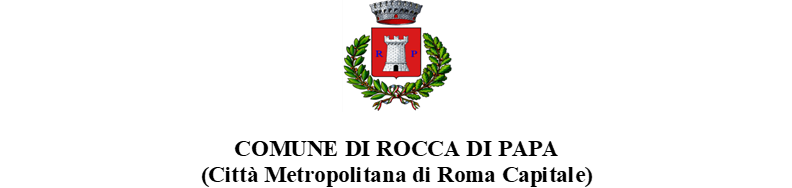 Bonus SOLIDARIETA’ ALIMENTARE emergenza Covid - 19Avviso pubblico per la costituzione di un elenco di esercizi commerciali aderenti all’iniziativa “Bonus SOLIDARIETA’ ALIMENTARE”Il Comune di Rocca di Papa, al fine di ampliare la platea dei fornitori nell’ambito degliinterventi di sostegno in favore di cittadini in difficoltà economica e nel rispetto dei principi di imparzialità, di pubblicità e di trasparenza, invita le attività commerciali locali autorizzate alla vendita di generi alimentari e beni primari, nonché le farmacie eparafarmacie, ad esprimere interesse e disponibilità per l’accettazione di “buoni spesa”rilasciati dall’Ufficio Servizi Sociali Emergenza Covid-19.Il modulo di adesione, allegato al presente avviso e disponibile on line, opportunamente compilato e firmato dal legale rappresentante, dovrà essere inviato insieme a copia di documento d'identità in corso di validità - a mezzo posta elettronica certificata al seguente indirizzo: servizi.sociali@pec-comuneroccadipapa.it o presentata in modalità cartacea all’ufficio protocollo.L’elenco degli esercizi commerciali aderenti all’iniziativa per l’accettazione dei Bonus di Solidarietà Alimentare sarà pubblicato sul sito istituzionale del Comune: www.comune.roccadipapa.rm.itTale elenco resterà comunque aperto alla eventuale adesione successiva di altri operatori.Informazioni:Tel: 0694286160/144/196 (dal lunedì al venerdì dalle 09.00 alle 13.00)L’Assessore ai Servizi Sociali                                                          Il Sindaco                             Lorena Gatta                                                                 Veronica CiminoALLEGATO:Modulo di adesione